Zadanie na poniedziałek 22.06.2020Temat: Dobroczyńca ludzkości – „Mit o Prometeuszu”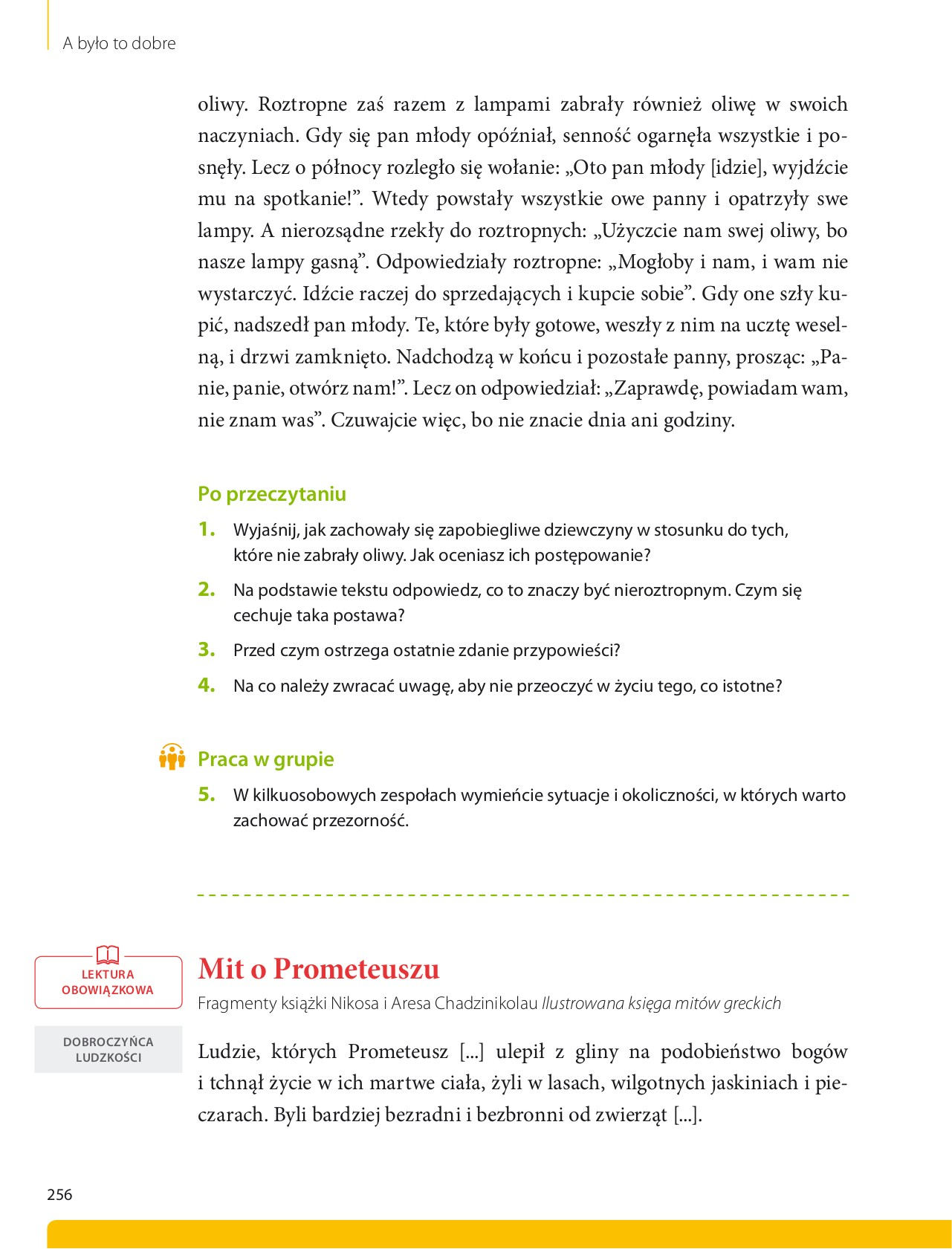 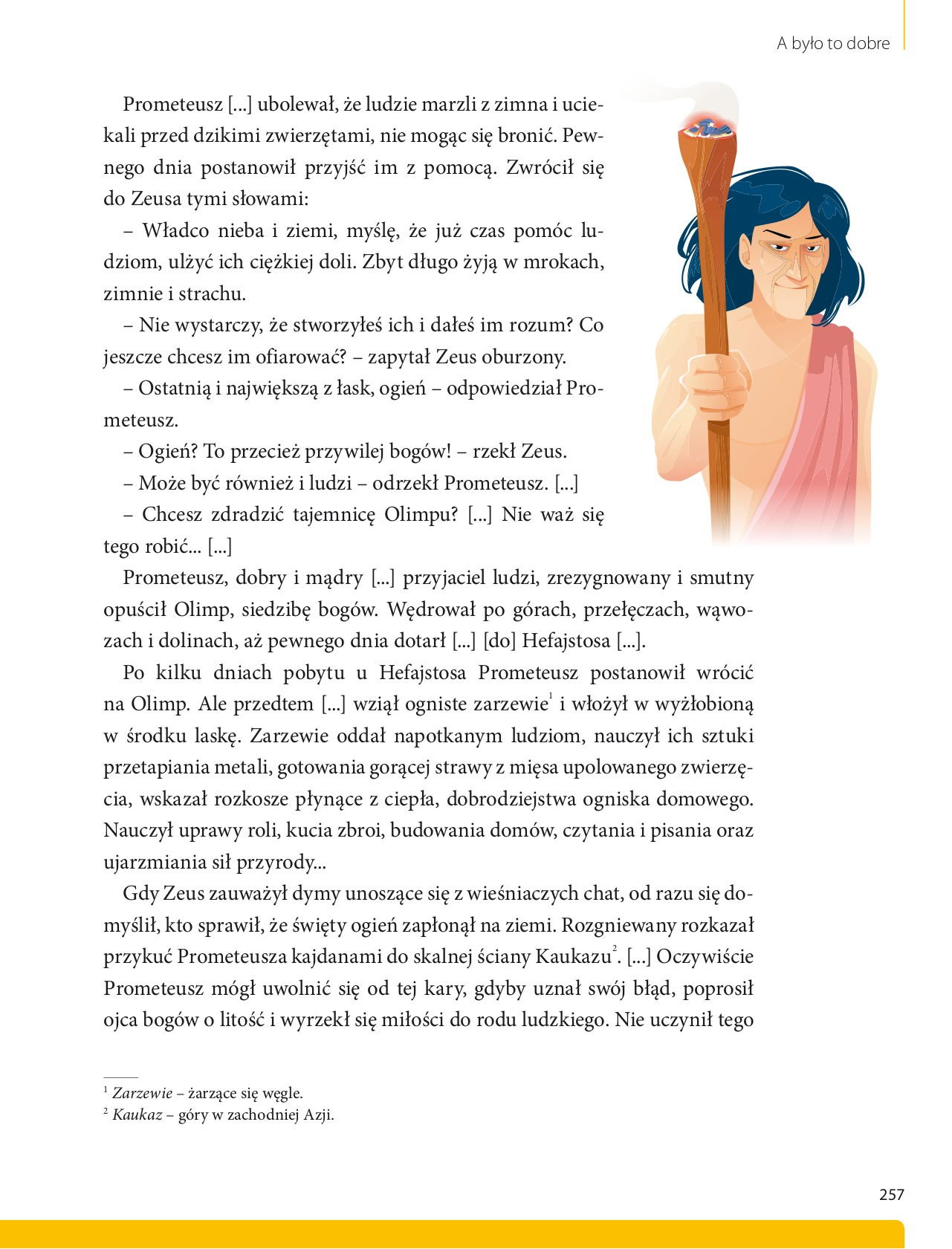 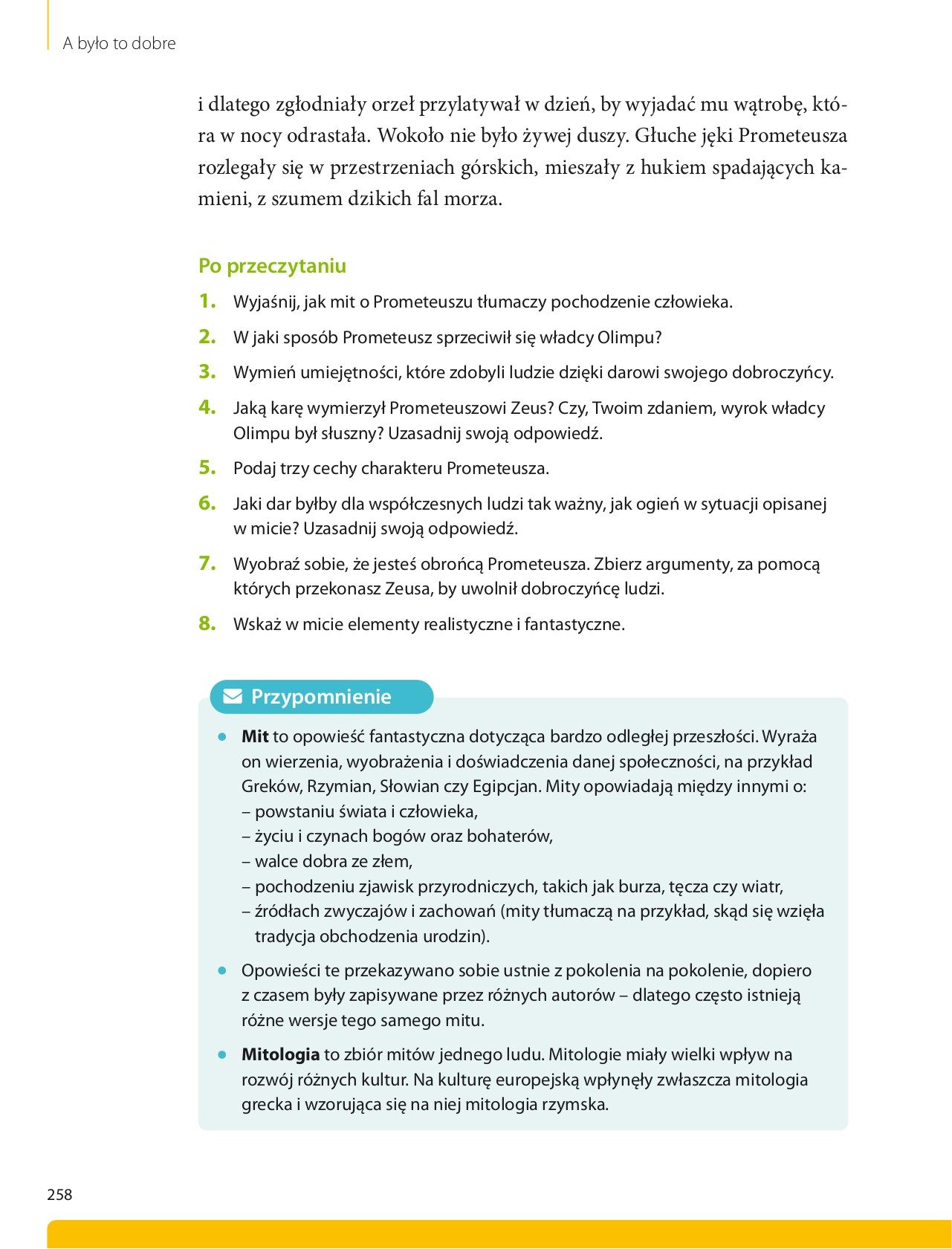 Zadanie na wtorek 23.06.2020Temat: Elementy realistyczne i fantastyczne w Micie o PrometeuszuWypisz z mitu elementy realistyczne i fantastyczne.Zadanie na środę 24.06.2020Temat: W świecie mitówWypisz do zeszytu nazwy władców mitologicznych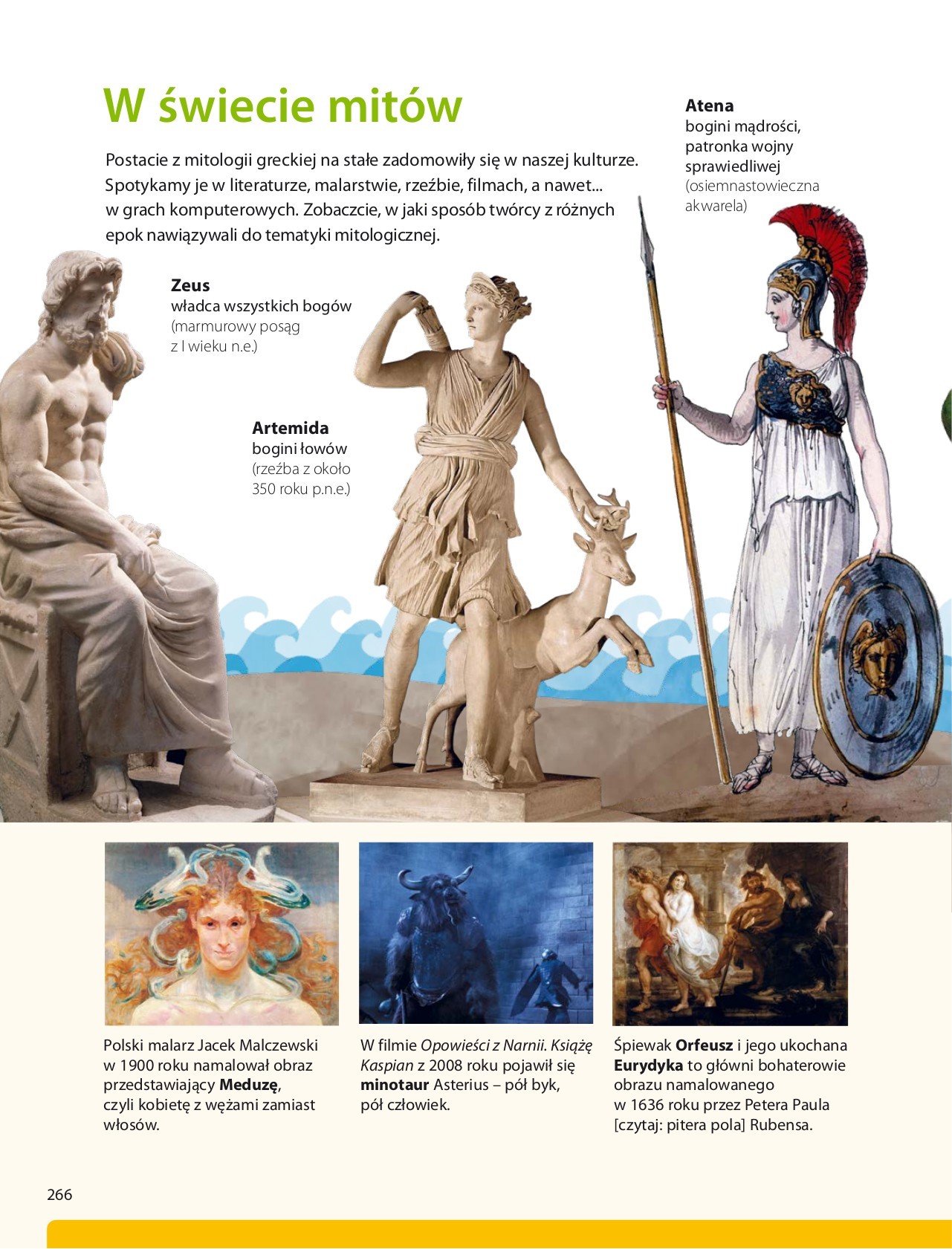 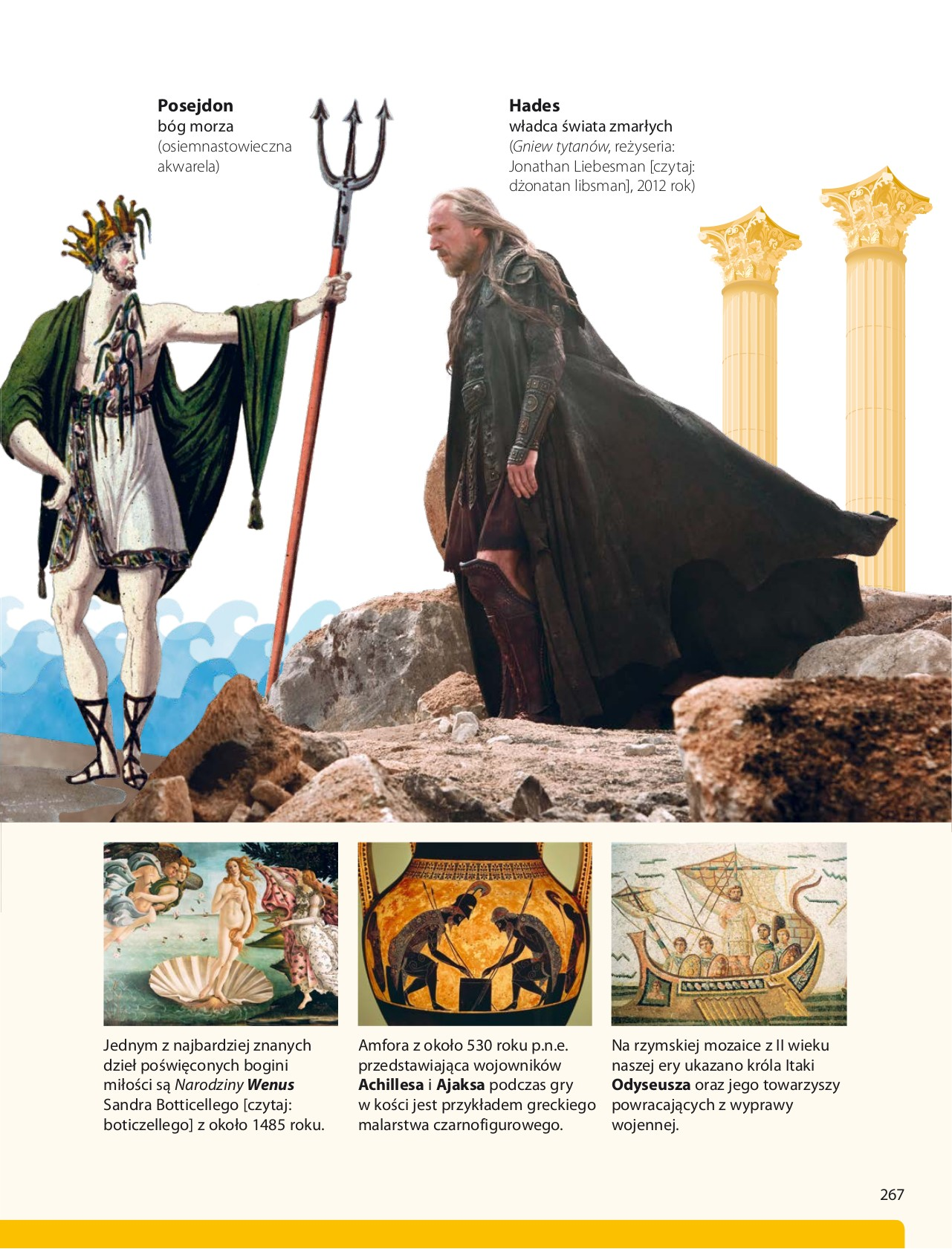 Zadanie na czwartek 25.06.2020Temat: Dobre rady na wakacjeJuż niedługo wyczekiwane przez Was wakacje, pamiętajcie aby spędzić je bezpiecznie:Unikaj kontaktu z osobami, których nie znasz.Wchodź do wody w miejscach strzeżonych przez ratowników.Nie skacz do wody, jeśli nie masz pewności, że miejsce jest całkowicie bezpieczne. Grozi to uszkodzeniem kręgosłupa lub utonięciem.Pływaj kajakiem, łodzią lub żaglówką w kamizelce ratunkowej.Jeżeli znajdziesz przypadkowo niewypał, niewybuch lub inny podejrzanie wyglądający przedmiot, natychmiast powiadom o tym dorosłych lub policję. Nie dotykaj tych przedmiotów!Nie pozwólcie obcym wypytywać się o mieszkanie czy rodziców. Taki „ciekawski” może być włamywaczem.Podczas wycieczek rowerowych pamiętaj, żeby nie przejeżdżać przez przejścia dla pieszych, rower należy przeprowadzić przez pasy. Nie wolno czepiać się pojazdów. Jazda rowerem bez trzymania rąk na kierownicy oraz nóg na pedałach może zakończyć się bardzo poważnym wypadkiem.Na wycieczki, biwaki wybieraj się w towarzystwie osób starszych i doświadczonych.Pamiętaj, że podczas pobytu w lesie nie wolno rozpalać ognisk oraz pozostawiać szklanych odpadów.Unikaj kontaktu z osobami obcymi, myj często ręce, w miejscach publicznych zakładaj maseczkę.Udanych wakacji 😊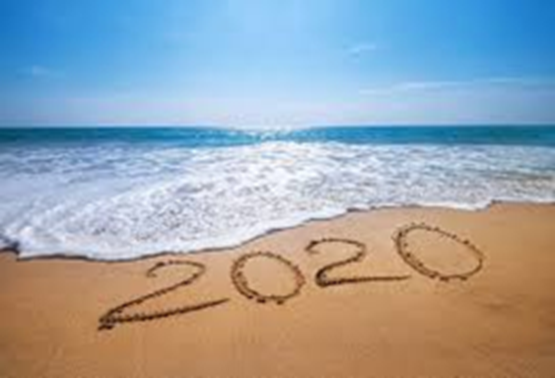 